Interfraternity Council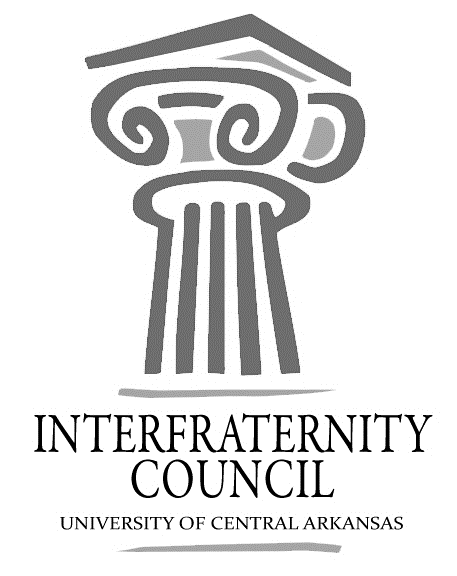 General MeetingUniversity of Central Arkansas Action ItemsWhat needs to be turned in by delegates, completed by exec board members, etcAction ItemsWhat should have been turned in by delegates, completed by exec board members, etcDecisions MadeWhat concrete decisions were made at this meeting?Upcoming DatesWhat important events and deadlines should you be looking out for?Commence Meeting:Delegate Roll CallGuest speakersExecutive DiscussionVP of Development – Nathan ParkerVP of Recruitment – Collin ConditRecruitment Round table recap	VP of Judicial Affairs – Seth HunterGrade ReportVP of Communications – Reid McKenziePresident – Corbin BlockPresident’s Round TableAdvisors’ ReportOld BusinessNew BusinessChapter ReportsBeta Upsilon Chi – No ReportKappa Sigma – No ReportPhi Gamma DeltaPhi Gam Space Jam, Saturday 10PM-2AM @ the VenuePhi Sigma Kappa – No ReportPi Kappa Alpha Pike Crawfish, April 16th Sigma Nu – No ReportSigma Phi Epsilon – No reportSigma Tau Gamma – No ReportEnd Meeting: Interfraternity Council Contact InformationPresident Corbin BlockCblock0@gmail.comVP CommunicationsReid McKenziedmckenzie1@cub.uca.eduVP Judicial AffairsSeth HunterSethhunter95@yahoo.comVP RecruitmentCollin Conditcollincondit@gmail.comVP Development Nathan Parkernparker3@cub.uca.edu